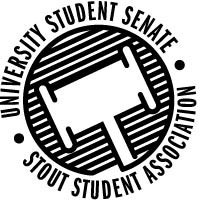 Figure 1: Stout Student Association LogoMeeting Minutes7:00 PM Cedar/Maple, Memorial Student Center50th Congress 2nd Session September 10th, 2019Call to Order7:03pmPledge of AllegianceLed by VP JohnsonAcknowledgement of CountryRoll CallStanding Committee Roll CallExecutiveOrganizationalFinancialSustainabilityDiversity and InclusivityVisibility and OutreachInformation TechnologyWords of Wisdom – Senator HalbachIf you’re not at the table you’re on the menu – Darrin Witucki Open ForumCrash Course on Parliamentary Procedure – VP JohnsonBe civil, address people by titles, extend your hand to speak and wait to be called on, keep the discussion relevant, don’t be afraid to ask questions. USS uses Roberts Rules of Order 9th Edition. Point of Information is used to request more informationEX: “Point of information, what does that mean?”Don’t call people by name, instead say “in reference to a previous speaker”. Backside of name plaques have a guide for things you can do, like moving, points of order, amending a motion, etc.Vote by saying Aye (in favor), Nay (opposed), or abstain (refuse to vote due to conflict of interest or lack of information). Anyone can call “Division” while the vote is going on to count the votes via another means like hand raising.We must be viewpoint neutral. Viewpoints of groups should not be used when making decisions. Use facts, relevancy, and the rules. Director Beaulieu: What about postponing?VP Johnson: We postpone by moving to postpone. Tabling is more complicated and we don’t usually do thatSenator Halbach: Can anyone call division?VP Johnson: YesSenator Reed: Does the gesture you make when raising your hand matter?VP Johnson: NoAdvisor Witucki: No, but avoid a rude gestureAdvisor Witucki: Parliamentary Procedure is designed to protect the rights of the minority. We are a legitimate governance body.President Canon: We’re doing this open forum instead of 3 hour senator training. Next week we will have another open forum about another topic, maybe shared governance.Approval of the MinutesMinutes for 49.26 and 50.01 Approved 17-0-0Unfinished BusinessNew Business50.02.01 Appointment of Director of CommunicationsThis motion is to appoint Nicolas Roberts as Director of Communications.Read by Senator DumkePresident Canon: Nicolas Roberts applied at the end of the spring semester and was the best candidate of the applicants50.02.02 Appointment of Senator At-LargeThis motion is to appoint Shana Haas as Accessibility and Accommodation Senator.Read by Senator DumkeMove to amend by VP Johnson:Amend Director Gentz to Director Beaulieu Approved 16-0-1Approved 17-0-050.02.03 Appointment of Senator of the College of Science, Technology, Engineering, Mathematics & ManagementThis motion is to appoint John-Paul Penoske to the Senator of the College of Science, Technology, Engineering, Mathematics & Management.Read by Senator GeorgeMove to amend by Director BeaulieuAmend Shana Haas to John-Paul PenoskeApproved 18-0-0Approved 18-0-052.02.04 Appointment of Director of Information TechnologyAppointment of Director of Information TechnologyThis motion is to appoint Riley Kangas as Director of Information Technology.Read by Senator LeonhardApproved 18-0-1 Reports President - CanonI had an eventful summer, between taking a summer class down in Madison and DC and returning to Stout to attend various events like Menomonie Cares meeting, Health Dunn Right and a few other meetings with Interim-Chancellor Guilfoile and Vice Chancellor Lyons. Went to Dunn County Transit meeting and learned more about our bus shelters and the electric bus and the perspective timeline we will receive both of those items. Sadly, the bus isn’t large enough to accommodate the StoutRoute which standing and sitting capacity is at 45. The Ice Cream Social went amazingly well, and I think there’s small thing we can tweak with the amount of ice cream we get but overall, I am very satisfied with the event. We have a laundry list of important bills that I’m tagging into my report and will be attaching to the agenda. The first is LRB 2023/1: Segregated Fee Restriction, the Campus Free Speech Bill. There are other interesting bills inside this documented, but I would like to put a spotlight on these two. I created a process for the Greek organizations can choose their own representative. If any Greek person is interested in the position you can tell them the email advertising the position has been sent out from Jessica Jurgella on 9/9, the end date for applications are 9/16 with 9/16 to 9/23 will be me interviewing the applicants so they know what they’re getting into. Lastly 9/24 I will be sending the names off to Jessica and 9/25 there will be a private election inside the CONNECT portal just for Greeks to vote. The winner will become the Greek Senator. Other than that, and attending more meetings, I’m excited for the rest of this year. Vice President – JohnsonWorking on obtaining a lawyer for consultationInterviewing candidates for other positions and getting ready for UW System RepsDirector of Communications – N/ADirector of Organizational Affairs - SerierDirector of Financial Affairs - GentzDirector of Legislative Affairs – McConvilleOn 9-3 I attended the city council meeting. Usual business they attended to, as well as prohibiting graffiti in the city and fining businesses who do not clean up graffiti in a timely manner. The police chief did come and talk which was nice. One point that was good coming from him was that if someone is caught doing graffiti it will no longer be a misdemeanor, it will just be a fine. There is also a possibility for that person to do community service if they cannot pay the fine (restorative justice type of practices). They also talked about a zoning request for about 30 minutes. Finally, they voted to add a pedestrian walking light in the area between waterfront and campus. It will be like the ones by North Hall and south campus. They voted yes on this, which could help make students safer when walking. The other thing I did was finalize the Voter Registration Training on September 17th. Director of Diversity and Inclusivity – BeaulieuSummer repOrganized the office, brainstorming for diversity events and getting administration involved, worked on Senator Handbook, tampon initiativeDirector of Sustainability – NadeauThis week I got the time for the Sustainability Council and room reservations confirmed. I also went to the backyard bash event for the SSA as well as the ice cream social. I met with my adviser Sarah Rykal to discuss initial projects the Sustainability Council could look into.Director of Information Technology – KangasReviewed bylaws for Info Tech Committee, met with Sue Traxler.Additional ReportsShared GovernanceCity Council Meeting June 17, 2019The city council meeting started with a member of the youth softball league talking to the council about the upcoming tournament that was going to be held that weekend at Wakanda park , asking for a road closure and a class B liqueur license for fields 4,5,and 6. -Next the council changed the beer license suspension policy from 5 days to 10 days of suspension after first offence. -After they briefly looked at the 2018 sewer report which got a 4.0 grade (Highest) and approved that they saw it. -Next they discussed hiring an "at risk" construction manager for the DPW garage project this project won’t start till 2020 and bidding won't open till end of year, they took offers from several companies for this manager and sent the sifting process to a smaller subset of the council before the meeting. this smaller group recommended Market and Johnson for 337,600.00 (estimated) or 1.57% of a 5 million (estimated) dollar project. There was concern about oversight if Market and Johnson won the contract for the build, but the city architect will also be there to make sure shady stuff doesn't happen. This was approved 8-1-0 via roll call vote. -Disk golf event at brickyard course, the council approved this event since the insurance came in but stipulated that restrooms be provided on site. (oral vote aye...opposed thankyou) -Pregnancy loss remembrance walk, this event was going to be approved but Ryan Lecle came into talk about the ethics issue of this event as the group is religiously officiated and pro-life out of MN. The council then decided to review and report on this at the next city council meeting. -Youth softball, as talked about earlier approved by council (aye..opposed thankyou) -title 3 chapter 10 ordinance repeal, felt rushed and very little info. approved (aye...opposed thankyou) -title 4 ordinances. This was also rushed I think and again little info. this was aimed at getting indoor furniture inside houses rather than on porches or in the lawn (porch must be enclosed to be ok) THIS WAS AIMED AT COLLEGE STUDENTS. they claimed roaches and mice to be the reasoning. approved (aye...opposed thankyou) -Reports mostly just them talking about their weekend but mayor talked about how the Governor set aside 90 million dollars for road improvement around the state, nobody knows how to use it yet and the rules of spending aren't in place yet either. -might have been a claim approved they went too fast -Plaza Tavern License transfer to bar owner rather than landlord. approved (aye...) (no opposed this time) -waterfront license extension, cover the area next to the bar up till the walking trail as owner wants to add more deck space. Approved (aye.., Opposed thank you, they had to go back because there was one opposed and they went too fast to get it on record the first time.) -license list. didn’t get to see it, approved (aye...opposed… hank you) They went too fast and the vote seems sewed as there is never anytime to oppose, and abstention is not an option. Standing Committee ReportsFinancial Affairs CommitteeNo meetingDiversity and Inclusivity CouncilNo meetingOrganizational Affairs CommitteeNo meetingSustainability CouncilNo meetingVisibility and Outreach CommitteeNo meetingInformation Technology CommitteeNo meetingAnnouncementsDirector Beaulieu: Blanket exercise happening, details in the office. October 14th, 6-9pmAdvisor Witucki: New directors and Senators are welcome to take the oath of officePresident Canon: We are using Slack this year to communicate. New Senators will be invited this week. Please be on slack, it is very important. There is a lot of important information that is sent on Slack. Dunn County Transit is asking for money, fleet vehicle changes, and state legislature bills. Maintain an updated calendar, it’s a requirement, and its helpful. Office hours began last week but attendance was not counted. Make sure you sign up for office hours. Senator George: Office hours is for everyone?President Canon: Yes, besides Fiscal Management (FAC) which serve none and Senators At Large serve threeDirector Nadeau: Do Vice Chairs serve more office hours?Vice chairs are second in command in committees, serve two more office hours. And additional compensationAdjourn Move to adjourn19-0-0 ApprovedAdjourned 7:54